EducationEXPERIENCE	Worked as Junior Advocate in the Chambers of Adv. R. Sanjith, Chaly 	Associates, Ernakulam for a period of 6 months,Handled matters pertaining to Negotiable Instruments Act, Arms Act, Consumer Protection Laws, Indian Penal Code and Constitutional law.Drafted Writ Petitions, Contempt of Court Petitions, Legal notices, and other legal documents related to court proceedings.Assisted the Learned District Court, Ernakulam as Commissioner for confiscation of movable property by way of warrants.Made Appearances before the Honorable High Court of Kerala as well as Learned District Courts, Ernakulam.  INTERNSHIPS AND PROJECT Completed project work on “A Study on Effectiveness of Brand Awareness Strategies of Kerala State Cashew Development Corporation”.19 days of internship at office of Advocate C. Vijayakumari, Kollam to study the procedure pursued in various courts attached to District Court Complex, Kollam.30 days of internship at the Office of the Additional Commissioner of Income Tax, Kollam, Kerala.10 days of internship at Kerala State Commission for Protection of Child Rights, Thiruvananthapuram, Kerala.11 days of internship at Jilla Panchayat Office, Kollam, Kerala. 30 days of internship at Police Station, Kollam, Kerala.20 days of internship at Family Court, Kollam, Kerala.SKILLS AND STRENGHTTechnically proficient in Microsoft Office tools including Word and PowerPoint.Willingness to work hard and learn.Self-motivated and disciplined. Dedicated, optimistic and goal-oriented.ReferencesADVOCATE R. SANJITH	Chaly Associates, 40/1677, 1st floor,	Market Road, Ernakulam, Kerala-682011.	Phone :0484 2384702Ms. S USHA Principal, Sree Narayana Guru College of Legal Studies, Karbala, Kollam, Kerala-691001.Phone :0474 2747770.                                      CURRICULUM VITAEROSHAN ANIL THOMAS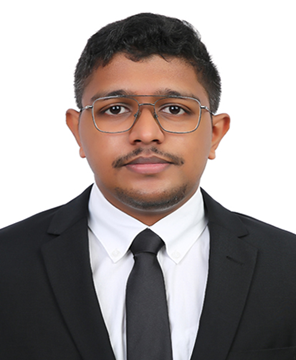 Date Of Birth      :  19-01-1996AGE                    :  25 yearsNATIONALITY	:  INDIANE-MAIL                :  adv.roshananilthomas@gmail.com MOBILE              :  +91 9497280288PASSPORT 		:  PASSPORT NUMBER. T6874622,DETAILS		   DATE OF EXPIRY – 11-07-2029			   PLACE OF ISSUE – COCHINPERMANENT 	:  ZION, LANE 5, KACHAPILLY ROAD,ADDRESS		   VYTTILA, COCHIN, KERALA -682019.COURSE/ DEGREEUNIVERSITY / BOARDYEAR OF PASSINGPECENTAGEINTEGRATED 5 YEAR B.B.A. LL.B.Sree Narayana Guru College of Legal Studies , Kollam(2013-2018)UNIVERSITY OF       KERALA202056% All India Senior School Certificate Examination (AISSCE)Toc H Public School , Kochi(2011-2013)CBSE201354 %All India Secondary School Certificate Examination  (AISSCE)Toc H Public School , Kochi(2009-2011)CBSE201179.8 %